Actividades SugeridasOBJETIVO DE APRENDIZAJE OA_1DESCRIPCIÓN DE LA ACTIVIDADESMostrar que comprenden la adición y la sustracción de números enteros: > Representando los números enteros en la recta numérica. >Representándolas de manera concreta, pictórica y simbólica. > Dándole significado a los símbolos + y – según el contexto (por ejemplo: un movimiento en una dirección seguido de un movimiento equivalente en la posición opuesta no representa ningún cambio de posición). > Resolviendo problemas en contextos cotidianos.1.Los estudiantes: > Describen situaciones en las cuales se utilizan números enteros negativos; por ejemplo: temperaturas, pisos de los estacionamientos subterráneos, tableros de ascensor que indican los pisos, cuentas corrientes, niveles sobre y debajo el nivel del mar, superávit-déficit, etc. > Leen e identifican situaciones que representan números enteros; por ejemplo: “El clima polar se manifiesta en el territorio antártico chileno. Las precipitaciones acuosas son escasas, no así las sólidas (nieve). En la Base O’Higgins, durante el mes de enero, se registran 0 °C y en julio, -12 °C”. - Marcan las temperaturas del texto anterior e identifican el signo. - Interpretan estos valores en términos de la sensación térmica. > Identifican el término “negativo” como opuesto a “positivo”. Completan la siguiente tabla:> Crean juegos con puntos a favor o en contra. Por ejemplo: participan en un juego de lanzar un dado repetidas veces: cada vez que salga un número mayor que 4, ganan un punto y anotan +1; cada vez que salga un número menor o igual a 4, pierden un punto y anotan -1. Gana el primero que complete 5 puntos (+5).> Presentan imágenes que tengan mediciones con números negativos; por ejemplo: termómetros, clavados en piscinas olímpicas, niveles de minas subterráneas o de la tierra, entre otras. Explican con sus palabras por qué sería un número entero y qué significa en dicho contexto.> Relacionan una situación de la vida cotidiana con medidas que se escriben con números negativos. Una forma de desarrollar la actividad es la siguiente: unir cada oración con su representación numérica.- Superávit de 100 mL de lluvia.              450 - 450m bajo el nivel del mar.                      18 - Temperatura de 18 °C bajo cero.             -450 - Déficit de 100 mL de lluvia.                        100 - Temperatura de 18 °C.                              -100 - Altura de 450 m sobre el nivel del mar.       -18Ciencias Naturales OA 12 de 7° básico. R.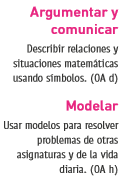 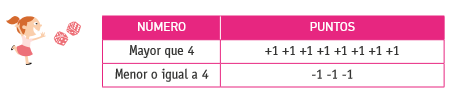 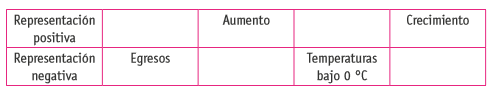 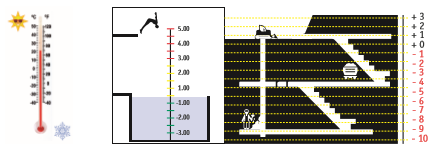 